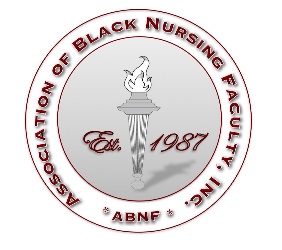 Association of Black Nursing Faculty, Inc. Sallie Tucker-Allen Student Scholarship for Graduate Students
To address the shortage of nurse educators and African American nursing faculty in the United States, the Sallie Tucker-Allen Student Scholarship for Graduate Students is offering scholarship support to an African American nurse who pursues a graduate degree in higher education and is going into teaching. Any graduate-level student who is either working as a nurse educator or hopes to have a professional career in nursing education at one of the USA colleges or universities may apply for the scholarship.EligibilityThe applicant must:1. be currently enrolled in a Graduate Nursing program 2. have completed 6 to 12 nursing credits3. have minimum GPA of 3.04. have no current incomplete or failing grades5. be a member of ABNF when application is received6. be committed to service in the African American CommunityGuidelines for submissionAll applications must conform to the specifications outlined below:1.  Submit a letter [on institutional letterhead] of support from a member of the Nursing program. Supportive nursing letter can be submitted by Faculty, Nursing Advisor, Chair or Dean. The letter of support must also include overall GPA and expected date of graduation. Additional information should include applicant’s academic performance, participation and/or leadership in school activities, research activities or community experiences.2.  Explain in 500 words (one page) or less why you are a good candidate for the scholarship funds      that you requested.  Key points to include:  How you meet the criteria for the scholarship; your      financial need; how the scholarship will impact your progress in the program; and what you hope to      accomplish in nursing while serving the African American community.  May also include your         participation or leadership in school or community activities. This essay will weigh heavily in the      committee’s decision.3.  Submit all applications electronically. When submitting by e-mail, please include the following in the subject      line of the e-mail: Sallie Tucker-Allen Student Scholarship for Graduate Student Application.Application Deadline: May 1stPlease forward your documents to Dr. Karethy Edwards at edwardsk@health.fau.eduAssociation of Black Nursing Faculty, Inc.Sallie Tucker-Allen Student Scholarship for Graduate Students 
Biographical InformationPlace a check mark before the following statements to indicate your financial needs._____ I am receiving some support (grants, scholarships, reimbursement from employer), but I have               additional costs that are not covered._____ Besides a loan that I need to repay, I am receiving no support._____ Other, please explainExplain in 500 words (one page) or less why you are a good candidate for the scholarship funds that you requested.  Key points to include:  How you meet the criteria for the scholarship; your financial need; how the scholarship will impact your progress in the program; and what you hope to accomplish in nursing and serving the African American Community.  Additionally, may include your participation and/or leadership in school or community activities.This essay will weigh heavily in the committee’s decision.Statement of AgreementI verify that the information provided is true and that I will be registered for at least 3 credit hours in the semester in which the funds will be awarded.  I agree to comply with the specific goals and spending stipulations for the scholarship funds received. Name (Printed):	___________________________________Name (Printed):	___________________________________	Date Signed:	_______________Nursing ScholarshipAward AmountCriteriaUseApplicationDue DateSallie Tucker-Allen Student Scholarship for Graduate StudentTBD1.  Graduate Nursing Major2.  Member of ABNF at time of award3.  Academic Achievement. Minimum GPA 3.04.  Preference to student with commitment to service in the African American CommunityTuition, Books, Technology support for graduate nursing studentMay 1st  Student Name:Address:  (City, State, Zip Code)Address:  (City, State, Zip Code)Phone:Email:University/College Attending: Address: (City, State, Zip Code)Address: (City, State, Zip Code)Name of Chair/Dean of Program:Courses (credit hours) completed:Courses (credit hours) completed:Courses (credit hours) completed:Overall GPA:Expected Date of Graduation: